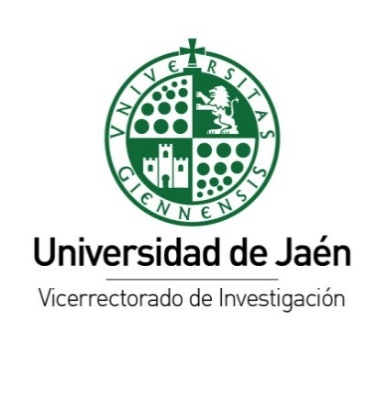 DATOS DEL/DE LA SOLICITANTE / INVESTIGADOR/A PRINCIPALDECLARACIÓN RESPONSABLEJaén a, _     ___ de       de      								Fdo.:______________________________.El Investigador o la Investigadora PrincipalSR. VICERRECTOR DE INVESTIGACIÓNPLAN DE ACTUACIÓNAñadir las filas que sean necesariasAñadir las filas que sean necesariasGASTOS PRESUPUESTADOS PARA LA PRIMERA FASE DE SOLICITUD (Serán financiables los gastos asociados al período de elaboración de la pre‐propuesta (hasta el deadline indicado en la convocatoria):Añadir tantas filas como sea necesarioGASTOS PRESUPUESTADOS PARA LA SEGUNDA FASE DE SOLICITUD (Serán financiables los gastos asociados al período de elaboración de la propuesta completa, es decir, de aquellas solicitudes que hayan pasado a segunda fase o fase final, incluyendo la entrevista final, en su caso (hasta el deadline de la segunda fase o realización de la entrevista final):Añadir tantas filas como sea necesarioNota aclaratoria: El Vicerrectorado de Investigación se reservará el derecho de realizar el pago de la ayuda financiada de forma fraccionada y condicionada a la superación de fases dentro del proceso de solicitud, es decir, con un primer pago correspondiente a la fase inicial y un segundo y último pago en caso de que la propuesta continúe hasta la fase final.Apellidos y NombreApellidos y NombreD.N.I.Grupo/Estructura InvestigaciónGrupo/Estructura InvestigaciónCódigoCódigo ORCID/Research ID/otrosCódigo ORCID/Research ID/otrosTeléfono 1Teléfono 2e-mailMe comprometo a solicitar un proyecto internacional de I+D+i coordinado por la UJA en la call de la convocatoria del European Research Council (ERC) especificada en este formulario dentro del plazo establecido para la mismaAntecedentes y logros científico-técnicos del solicitante en relación con las actuaciones propuestas. Indicar: Antecedentes del equipo investigador de la UJA y experiencia previa en proyectos previos financiados y/o solicitados en la temática para la que se solicita la ayuda (indicar programa, título, financiación y rol de la UJA como coordinadora o socia); Resultados previos alcanzados: hasta un máximo de 5 contribuciones (patentes y/o publicaciones científicas en la línea de investigación que va a ser objeto de la convocatoria para la que se solicita la ayuda. Indicar índice impacto, cuartil, etc.);  Otras colaboraciones internacionales en I+D+I y logros alcanzados por el equipo solicitante que avalen la viabilidad de la propuesta.Call donde presentará la propuestaFecha cierre convocatoria internacional (1ra. Fase)Fecha cierre convocatoria internacional (2da. Fase)Título de la acción propuestaAcrónimo de la acción propuestaPresupuesto estimado a solicitar en la convocatoria ERCSocios del consorcio (en su caso):Justificación y adecuación de la propuesta a los desafíos de HORIZONTE EUROPA u otros programas internacionales de I+ D + i:Objetivos del proyecto que va a presentar a la convocatoria internacional:Actuaciones previstas que justifican la solicitud de la ayuda (describa brevemente en qué va a invertir la ayuda que solicita con la acción 4. Por ejemplo: descripción de los viajes a realizar en su caso y personas que van a acudir; descripción de los servicios a contratar para consultoría; descripción de cursos y/o seminarios a los que se va a inscribir…etc.)Personal de la UJA participantePersonal de la UJA participanteNombre del/a Investigador/aCódigo ORCIDNecesidades y presupuesto (gastos de viajes, dietas, inscripciones a cursos/seminarios formativos, asistencia a infodays, servicios de consultoría, etc. Concepto de gasto (por favor elimine los ejemplos propuestos a modo orientativo)Importe (€)Ej.: Viajes y DietasEj.: 3.000Ej.: Subcontratación (Servicio Consultoría, Traducción)Ej.: 2.500Ej.: Otros (Inscripción curso/seminario)Ej.: 100Importe total solicitadoConcepto de gasto (por favor elimine los ejemplos propuestos a modo orientativo)Importe (€)Ej.: Viajes y DietasEj.: 3.000Ej.: Subcontratación (Servicio Consultoría, Traducción)Ej.: 2.500Ej.: Otros (Inscripción curso/seminario)Ej.: 100Importe total solicitadoPRESUPUESTO TOTAL SOLICITADO  (A+B)